Уважаемые родители!   Очень прошу вас обратить внимание на сохранность учебников ваших детей! Государство тратит огромные деньги на обеспечение школьников бесплатными учебниками. Комплект учебников для 1 ученика стоит от 2000 до 4000 руб. Учебники выдаются учащимся на текущий учебный год, помогите вашим детям сохранить учебники для учащихся, которые будут учиться после них. Ответственность за сохранность учебников каждого ученика несут сами учащиеся, а также их родители (законные представители).Огромная просьба к Вам, обратить внимание на состояние учебников ваших детей и постоянно контролировать его:учебники должны быть аккуратно обернуты бумагой или полиэтиленовой обложкой, а НЕ ОКЛЕЕНЫ СКОТЧЕМ ИЛИ ТЕРМОПЛЕНКОЙ;подклейте переплет, если он начинает рваться;в школьных учебниках не должно быть никаких надписей и рисунков; сделанные пометки удалите перед возвратом в библиотеку;напоминайте детям о правилах обращения с учебной книгой.В случае утери или порчи учебника необходима замена непригодного для использования учебника – новым или равноценным.Помните!Бережное отношение к школьным учебникам – обязанность каждого ученика.Учебник - твой друг и помощник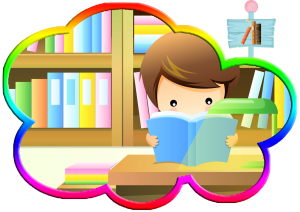 Главный помощник в учебе — учебник.
Он молчаливый и добрый волшебник,
Знания мудрые вечно хранит.
Ты сбереги его праздничный вид!
Сразу в обложку его оберни,
Ручкой не пачкай, не рви и не мни.
Славный учебник научит всему —
Будь благодарен за это ему.Школьная библиотека.